Хор 2 классов «Secunda»(13 – 19 апреля)Работать над дикцией, найти, написать и выучить 2 скороговорки на отработку звука  «Ш»«Колокольный звон» -переписать нотный текст повторить,  играть и петь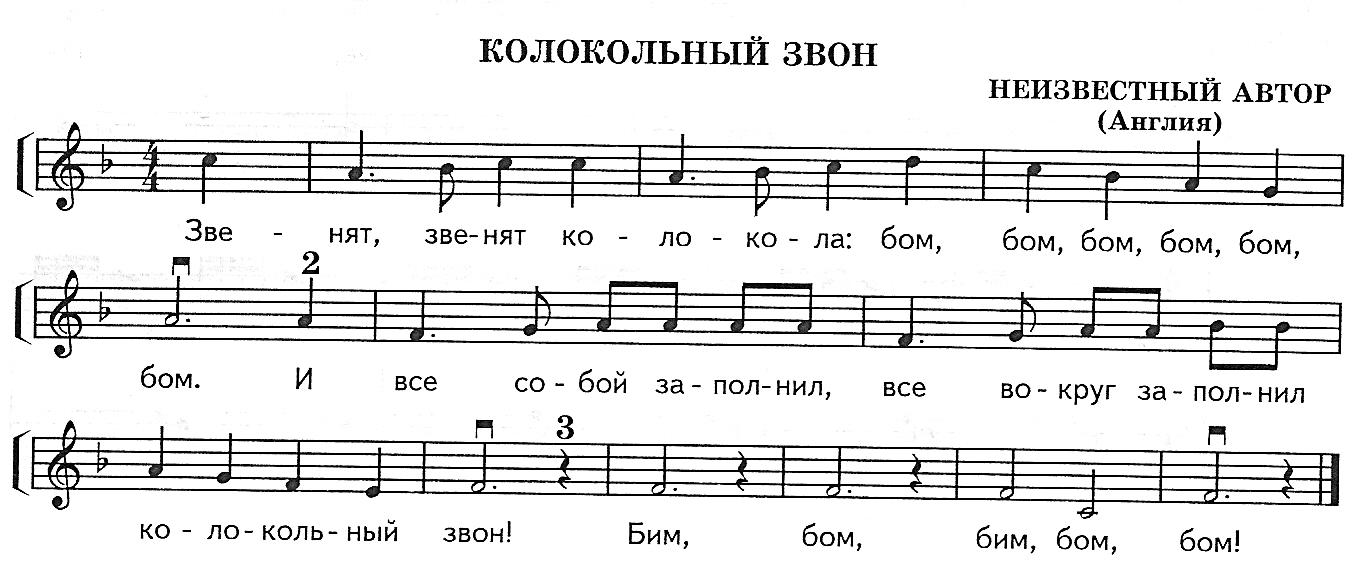 